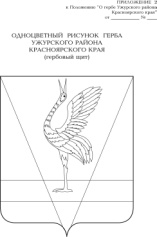 АДМИНИСТРАЦИЯ УЖУРСКОГО РАЙОНАКРАСНОЯРСКОГО КРАЯПОСТАНОВЛЕНИЕ31.05.2023   			      г. Ужур				                    № 414  О внесении изменений в постановление  администрации Ужурского района от 28.10.2013 № 990 «Об утверждении системы оплаты труда работников  муниципальных  учреждений культуры»	В соответствии с Законом Красноярского края от 20.04.2023 № 5-1744 «О снесении изменений в Закон края «О краевом бюджете на 2023 год и плановый период 2024-2025 годов»,  решением Ужурского районного Совета депутатов от 18.09.2013 № 41-290р «Об утверждении Положения об оплате труда работников муниципальных учреждений», руководствуясь статьей 19 Устава Ужурского района,  ПОСТАНОВЛЯЮ:1. Провести увеличение размеров должностных окладов с 01 июля 2023 года на 6,3 процентов работникам муниципальных учреждений культуры и работникам учреждения дополнительного образования, подведомственного культуре.2.  Внести в постановление администрации Ужурского района от 28.10.2013 № 990 «Об утверждении системы оплаты труда работников  муниципальных  учреждений культуры» (далее – Постановление) следующие изменения:2.1. Приложение №1 к Постановлению изложить в новой редакции, согласно приложению № 1.2.2. В Приложении №3 к Постановлению раздел II «Оклады (должностные оклады), ставки заработной платы» читать в следующей редакции:«2.1. Размеры окладов (должностных окладов), ставок заработной платы конкретным работникам устанавливаются руководителем учреждения на основе требований к профессиональной подготовке и уровню квалификации, которые необходимы для осуществления соответствующей профессиональной деятельности, с учетом сложности и объема выполняемой работы в соответствии с размерами окладов (должностных окладов), ставок заработной платы, определенных в коллективных договорах, локальных нормативных актах.2.2. В коллективных договорах, локальных нормативных актах размеры окладов (должностных окладов), ставок заработной платы устанавливаются не ниже минимальных размеров окладов (должностных окладов), ставок заработной платы, определяемых по квалификационным уровням профессиональных квалификационных групп и отдельным должностям, не включенным в профессиональные квалификационные группы (далее - минимальные размеры окладов, ставок).2.3. Минимальные размеры окладов (должностных окладов), ставок заработной платы по должностям работников культуры, искусства и кинематографии устанавливаются на основе отнесения занимаемых ими должностей к профессиональным квалификационным группам (далее - ПКГ), утвержденным Приказом Министерства здравоохранения и социального развития Российской Федерации от 31.08.2007 N 570 "Об утверждении профессиональных квалификационных групп должностей работников культуры, искусства и кинематографии":должности,   отнесенные    к   ПКГ    "Должности   технических исполнителей и артистов вспомогательного состава"                                                        5 881 рубль;должности,    отнесенные  к   ПКГ    "Должности работников культуры,  искусства  и кинематографии среднего звена"                                            8 575 рублей;должности, отнесенные к  ПКГ "Должности работников  культуры, искусства  и кинематографии ведущего звена"                                         11 559 рублей;должности,  отнесенные к ПКГ  "Должности  руководящего состава учреждений культуры, искусства и кинематографии"                                                 15 091 рубль.2.4. Минимальные размеры окладов (должностных окладов), ставок заработной платы по профессиям рабочих культуры, искусства и кинематографии устанавливаются на основе отнесения занимаемых ими профессий к квалификационным уровням ПКГ, утвержденным Приказом Министерства здравоохранения и социального развития Российской Федерации от 14.03.2008 N 121н "Об утверждении профессиональных квалификационных групп профессий рабочих культуры, искусства и кинематографии":профессии, отнесенные к ПКГ "Профессии рабочих культуры, искусства и          кинематографии первого уровня"                                            5 972 рубля;          профессии, отнесенные к ПКГ "Профессийрабочих культуры, искусства и  кинематографии второго уровня":                                             1-й квалификационный уровень                                             6 080 рублей;2-й квалификационный уровень                                             7 414 рублей;3-й квалификационный уровень                                             8 148 рублей;4-й квалификационный уровень                                             9 815 рублей.2.5. Минимальные размеры окладов (должностных окладов), ставок заработной платы по должностям профессий работников культуры, искусства и кинематографии, не вошедшим в квалификационные уровни ПКГ, устанавливаются в следующем размере:заведующий филиалом, обособленным подразделением   16 828 рублей;художественный руководитель                                               15 091 рубль;главный режиссер                                                                     15 091 рубль;главный администратор                                                           15 091 рубль;специалист по внедрению информационных систем         11 559 рублей;светооператор                                                                           8 575 рублей;кассир билетный	                                                                        5 223 рубля;художник по костюму                                                            11 559 рублей.2.6. Минимальные размеры окладов (должностных окладов), ставок заработной платы по должнастям работников сферы научных исследований и разработок устанавливаются на основе отнесения занимаемых ими профессий к квалификационным уровням ПКГ, утвержденным Приказом Министерства здравоохранения и социального развития Российской Федерации от 03.07.2008 N 305н «Об утверждении профессиональных квалификационных групп должностей работников сферы научных исследований и разработок»:2.7. Оплата труда работников, занятых по совместительству, а также на условиях неполного рабочего времени, производится пропорционально отработанному времени.2.8. Определение размеров заработной платы по основной должности, а также по должности, занимаемой в порядке совместительства, производится раздельно по каждой из должностей.2.9. Условия, при которых размеры окладов (должностных окладов), ставок заработной платы работников учреждений могут устанавливаться выше минимальных размеров окладов (должностных окладов), ставок заработной платы, определяются приказом Учредителя.2.10. Минимальные размеры окладов (должностных окладов), ставок заработной платы работников учреждений увеличиваются при условии наличия квалификационной категории:2.10.1. Работникам учреждений, в том числе артистическому и художественному персоналу в зависимости от квалификационной категории, присвоенной работнику за профессиональное мастерство в следующих размерах:главный – на 25%;ведущий – на 20%;высшей категории – на 15%;первой категории – на 10%;второй категории – на 5%.2.10.2. Водителям грузовых и легковых автомобилей, автобусов с учётом классности в следующих размерах:первый класс – на 25%;второй класс – на 10%.2.11. Выплаты компенсационного характера и персональные стимулирующие выплаты устанавливаются от оклада (должностного оклада), ставки заработной платы без учёта его увеличения, предусмотренного п. 2.10 настоящего Примерного положения.».2.3. В Приложении №4 к Постановлению Приложение №1  к примерному положению об оплате труда работников дополнительного образования, подведомственных культуре изложить в новой редакции, согласно приложению № 2.3. Постановление вступает в силу в день, следующий за днем официального опубликования в специальном выпуске газеты «Сибирский хлебороб». Глава района                                                                                      К.Н. ЗарецкийПЕРЕЧЕНЬДОЛЖНОСТЕЙ, ПРОФЕССИЙ РАБОТНИКОВУЧРЕЖДЕНИЙ КУЛЬТУРЫ, ОТНОСИМЫХ К ОСНОВНОМУ ПЕРСОНАЛУ   РАЗМЕРЫ ОКЛАДОВ (ДОЛЖНОСТНЫХ ОКЛАДОВ) СТАВОК ЗАРАБОТНОЙ ПЛАТЫ РАБОТНИКОВ ДОПОЛНИТЕЛЬНОГО ОБРАЗОВАНИЯ, ПОДВЕДОМТСВЕННЫХ МУНИЦИПАЛЬНОМУ КАЗЕННОМУ УЧРЕЖДЕНИЮ «УПРАВЛЕНИЕ КУЛЬТУРЫ, СПОРТА И МОЛОДЕЖНОЙ ПОЛИТИКИ УЖУРСКОГО РАЙОНА»1. Минимальные размеры окладов (должностных окладов), ставок заработной платы по должностям работников образования  устанавливаются на основе отнесения занимаемых ими должностей к квалификационным уровням ПКГ, утвержденным Приказом Министерства здравоохранения и социального развития Российской Федерации от 05.05.2008 N 216н "Об утверждении профессиональных квалификационных групп должностей работников образования":2. Минимальные размеры окладов (должностных окладов), ставок заработной платы по общеотраслевым должностям руководителей, специалистов и служащих устанавливаются на основе отнесения занимаемых ими должностей к квалификационным уровням ПКГ, утвержденным Приказом Министерства здравоохранения и социального развития Российской Федерации от 29.05.2008 N 247н "Об утверждении профессиональных квалификационных групп общеотраслевых должностей руководителей, специалистов и служащих":3. Минимальные размеры окладов (должностных окладов), ставок заработной платы по должностям общеотраслевых профессий рабочих устанавливаются на основе отнесения занимаемых ими должностей к квалификационным уровням ПКГ, утвержденным Приказом Министерства здравоохранения и социального развития Российской Федерации от 29.05.2008 N 248н "Об утверждении профессиональных квалификационных групп общеотраслевых профессий рабочих":Профессиональная квалификационная группа«Научные работники и руководители структурных подразделений»Профессиональная квалификационная группа«Научные работники и руководители структурных подразделений»Профессиональная квалификационная группа«Научные работники и руководители структурных подразделений»Квалификационные уровниДолжности, отнесенные к квалификационным уровнямДолжностной оклад (рублей)1 квалификационный уровеньМладший научный сотрудник11 653Приложение №1 к постановлению администрации района от 31.05.2023 № 414Приложение № 1 к постановлению                Ведомственная принадлежность, тип учрежденийДолжности, профессии работников учрежденийУчреждения, подведомственные Муниципальному казенному учреждению «Управление культуры, спорта и молодежной политики Ужурского района»Учреждения, подведомственные Муниципальному казенному учреждению «Управление культуры, спорта и молодежной политики Ужурского района»Учреждения культурыУчреждения дополнительного образования детейВ соответствии с Приказом Минздравсоцразвития РФ от 31.08.2007 №  570 «Об утверждении профессиональных квалификационных групп должностей работников  культуры, искусства и кинематографии»В соответствии с Приказом Минздравсоцразвития РФ от 14.03.2008 №  121н «Об утверждении профессиональных квалификационных групп профессий рабочих культуры, искусства и кинематографии»В соответствии с Приказом Минздравсоцразвития РФ от 03.07.2008 N 305н «Об утверждении профессиональных квалификационных групп должностей работников сферы научных исследований и разработок»Специалист по внедрению информационных системСветооператорКассир билетныйПреподавательКонцертмейстерМетодистПриложение №2 к постановлению администрации района от 31.05.2023 № 414Приложение № 1к примерному положению об оплате труда работников дополнительного образования, подведомственных культуре       Профессиональная квалификационная группа«Должности педагогических работников»Профессиональная квалификационная группа«Должности педагогических работников»Профессиональная квалификационная группа«Должности педагогических работников»Квалификационные уровниДолжности, отнесенные к квалификационным уровнямДолжностной оклад (рублей)2 квалификационный уровеньКонцертмейстер7 1574 квалификационный уровеньПреподаватель8 912Профессиональная квалификационная группа«Общеотраслевые должности служащих первого уровня»Профессиональная квалификационная группа«Общеотраслевые должности служащих первого уровня»Профессиональная квалификационная группа«Общеотраслевые должности служащих первого уровня»Квалификационные уровниДолжности, отнесенные к квалификационным уровнямДолжностной оклад (рублей)1 квалификационный уровеньДелопроизводитель4 053Профессиональная квалификационная группа«Общеотраслевые должности служащих второго уровня»Профессиональная квалификационная группа«Общеотраслевые должности служащих второго уровня»Профессиональная квалификационная группа«Общеотраслевые должности служащих второго уровня»1 квалификационный уровеньТехник-программист4 498Профессиональная квалификационная группа«Общеотраслевые должности служащих третьего уровня»Профессиональная квалификационная группа«Общеотраслевые должности служащих третьего уровня»Профессиональная квалификационная группа«Общеотраслевые должности служащих третьего уровня»4 квалификационный уровеньВедущий юрисконсульт7 167Профессиональная квалификационная группа«Общеотраслевые профессии рабочих первого уровня»Профессиональная квалификационная группа«Общеотраслевые профессии рабочих первого уровня»Профессиональная квалификационная группа«Общеотраслевые профессии рабочих первого уровня»Квалификационные уровниДолжности, отнесенные к квалификационным уровнямДолжностной оклад (рублей)1 квалификационный уровеньВахтер, рабочий по обслуживанию здания, уборщик служебных помещений3 481